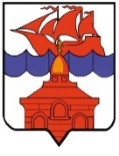 РОССИЙСКАЯ  ФЕДЕРАЦИЯКРАСНОЯРСКИЙ КРАЙТАЙМЫРСКИЙ ДОЛГАНО-НЕНЕЦКИЙ МУНИЦИПАЛЬНЫЙ РАЙОНАДМИНИСТРАЦИЯ СЕЛЬСКОГО ПОСЕЛЕНИЯ ХАТАНГА    ПОСТАНОВЛЕНИЕО внесении изменений в Постановление администрации СП Хатанга от 30.12.2013г.  № 197-П «Об утверждении Положения о закупке для нужд Заказчиков сельского поселения Хатанга»В связи с внесением изменений в Федеральный закон от 05.04.2013г. № 44-ФЗ «О контрактной системе в сфере закупок товаров, работ, услуг для обеспечения государственных и муниципальных нужд»,ПОСТАНОВЛЯЮ:Внести в Постановление администрации СП Хатанга от 30.12.2013г. № 197-П «Об утверждении Положения о закупке для нужд Заказчиков сельского поселения Хатанга» (далее - Постановление) следующие изменения и дополнения:В приложении  № 1 к Постановлению:В пункте 3.5. после слов «…в соответствии с частями 9 и 10 статьи 31 Закона о контрактной системе» добавить абзац «-  получение Заказчиком решения контрольного органа в сфере закупок об отказе в согласовании заключения контракта с единственным поставщиком (подрядчиком, исполнителем), а в случае проведения электронного аукциона получение оператором электронной площадки от Заказчика указанного решения, направляемого не позднее рабочего дня, следующего после даты получения Заказчиком указанного решения».Абзац второй пункта 3.6. изложить в следующей редакции: «При осуществлении закупки у единственного поставщика (подрядчика, исполнителя) в случаях, предусмотренных параграфом 3 главы 3 (если начальная (максимальная) цена контракта не превышает пятьсот тысяч рублей), пунктами 2, 3, 7, 9, 10 части 2 статьи 83, пунктами 1, 2 (если правовыми актами, предусмотренными указанным пунктом, не предусмотрена обязанность заказчика установить требование обеспечения исполнения контракта), 4 - 11, 13 - 15, 17, 20 - 23, 26, 28 - 34 части 1 статьи 93 Закона о контрактной системе, Заказчик вправе установить требование обеспечения исполнения контракта».Подпункт 5.1.6. дополнить п.п. 4 следующего содержания: « 4) частью 6 статьи 54 Закона о контрактной системе в связи с тем, что участник конкурса, заявке на участие в конкурсе которого присвоен второй номер, отказался от заключения контракта».Пункт 5.3 изложить в следующей редакции: «5.3. Конкурс с ограниченным участием.5.3.1. Под конкурсом с ограниченным участием понимается конкурс, при котором информация о закупке сообщается заказчиком неограниченному кругу лиц путем размещения в единой информационной системе извещения о проведении такого конкурса и конкурсной документации, к участникам закупки предъявляются единые требования и дополнительные требования и победитель такого конкурса определяется из числа участников закупки, прошедших предквалификационный отбор.5.3.2. Проведение конкурса с ограниченным участием применяется в случае, если поставки товаров, выполнение работ, оказание услуг по причине их технической и (или) технологической сложности, инновационного, высокотехнологичного или специализированного характера способны осуществить только поставщики (подрядчики, исполнители), имеющие необходимый уровень квалификации.5.3.3. Перечень случаев и (или) порядок отнесения товаров, работ, услуг к товарам, работам, услугам, которые по причине их технической и (или) технологической сложности, инновационного, высокотехнологичного или специализированного характера способны поставить, выполнить, оказать только поставщики (подрядчики, исполнители), имеющие необходимый уровень квалификации, устанавливаются Правительством Российской Федерации.5.3.4. Выполнение работ по сохранению объектов культурного наследия (памятников истории и культуры) народов Российской Федерации, реставрации музейных предметов и музейных коллекций, включенных в состав Музейного фонда Российской Федерации, документов Архивного фонда Российской Федерации, особо ценных и редких документов, входящих в состав библиотечных фондов, выполнения работ, оказания услуг, связанных с необходимостью допуска подрядчиков, исполнителей к учетным базам данных музеев, архивов, библиотек, к хранилищам (депозитариям) музея, к системам обеспечения безопасности музейных предметов и музейных коллекций, архивных документов, библиотечного фонда.5.3.5. При проведении конкурса с ограниченным участием применяются положения Закона о контрактной системе и настоящего Положения о проведении открытого конкурса с учетом нижеприведенных особенностей.5.3.6. В отношении участников конкурса с ограниченным участием наряду с требованиями, установленными частью 1, частью 1.1 (при наличии такого требования) статьи 31 Закона о контрактной системе , предъявляются дополнительные требования в соответствии с частью 2 статьи 31 Закона о контрактной системе . При этом дополнительные требования применяются для осуществления предквалификационного отбора и не могут использоваться в качестве критерия оценки заявок на участие в конкурсе с ограниченным участием.5.3.7. Извещение о проведении конкурса с ограниченным участием и конкурсная документация должны содержать указание на установленные дополнительные требования к участникам закупки.5.3.8. В течение не более чем десяти рабочих дней с даты вскрытия конвертов с заявками на участие в конкурсе с ограниченным участием и (или) даты открытия доступа к поданным в форме электронных документов заявкам на участие в таком конкурсе конкурсная комиссия проводит предквалификационный отбор для выявления Участников закупки, которые соответствуют обязательным и дополнительным требованиям.5.3.9. Результаты предквалификационного отбора с обоснованием принятых Единой комиссией решений, в том числе перечень Участников закупки, соответствующих установленным требованиям, фиксируются в протоколе предквалификационного отбора, который размещается Уполномоченным органом (контрактным управляющим Администрации) в единой информационной системе в течение трех рабочих дней с даты подведения результатов предквалификационного отбора.5.3.10. В случае если по результатам предквалификационного отбора ни один Участник закупки не признан соответствующим установленным единым требованиям и дополнительным требованиям или только один участник закупки признан соответствующим установленным единым и дополнительным требованиям, конкурс с ограниченным участием признается несостоявшимся.5.3.11. Результаты рассмотрения заявок на участие в конкурсе с ограниченным участием фиксируются в протоколе рассмотрения и оценки заявок на участие в таком конкурсе, подлежащем размещению в ЕИС в течение десяти дней с даты подведения результатов предквалификационного отбора».В пункте 5.6. Запрос котировок-подпункт 5.6.2. изложить в следующей редакции: «Процедура закупки может быть осуществлена путем проведения запроса котировок при условии, что начальная (максимальная) цена контракта не превышает пятьсот тысяч рублей. При этом годовой объем закупок, осуществляемых путем проведения запроса котировок, не должен превышать десять процентов совокупного годового объема закупок заказчика и не должен составлять более чем сто миллионов рублей»;-подпункт 5.6.9. изложить в следующей редакции: «Уполномоченным органом (контрактным управляющим Администрации) должны обеспечиваться сохранность конвертов с заявками, защищенность, неприкосновенность и конфиденциальность поданных в форме электронного документа заявок на участие в запросе котировок. Рассмотрение содержания заявок на участие в запросе котировок допускается только после вскрытия конвертов с такими заявками и (или) открытия доступа к поданным в форме электронных документов заявкам на участие в запросе котировок. Ответственные лица, осуществляющие хранение конвертов с такими заявками, не вправе допускать повреждение этих конвертов до момента их вскрытия и (или) допускать открытие доступа к поданным в форме электронных документов заявкам на участие в запросе котировок.Прием заявок на участие в запросе котировок прекращается с наступлением срока вскрытия конвертов с заявками на участие в запросе котировок и открытия доступа к поданным в форме электронных документов заявкам на участие в запросе котировок»;	-подпункт 5.6.10. изложить в следующей редакции: «Котировочная комиссия вскрывает конверты с заявками на участие в запросе котировок и открывает доступ к поданным в форме электронных документов заявкам на участие в запросе котировок во время и в месте, которые указаны в извещении о проведении запроса котировок. Вскрытие всех поступивших конвертов с такими заявками и открытие доступа к поданным в форме электронных документов таким заявкам, а также рассмотрение и оценка таких заявок осуществляются в один день. Информация о месте, дате, времени вскрытия конвертов с такими заявками и об открытии доступа к поданным в форме электронных документов таким заявкам, наименование (для юридического лица), фамилия, имя, отчество (при наличии) (для физического лица), почтовый адрес каждого участника запроса котировок, конверт с заявкой на участие в запросе котировок которого вскрывается или доступ к поданной в форме электронного документа заявке на участие в запросе котировок которого открывается, предложения о цене контракта, указанные в таких заявках, объявляются при вскрытии конвертов с такими заявками и открытии доступа к поданным в форме электронных документов таким заявкам». В пункте 5.7.  Запрос предложений:-подпункт 5.7.12. изложить в следующей редакции: «В случае, если запрос предложений признается не состоявшимся в связи с тем, что до момента вскрытия конвертов с заявками на участие в запросе предложений и открытия доступа к поданным в форме электронных документов заявкам на участие в запросе предложений подана только одна такая заявка, которая признана соответствующей требованиям Закона о контрактной системе и соответствует установленным заказчиком требованиям к товарам, работам, услугам в соответствии с извещением о проведении запроса предложений, заказчик вправе осуществить закупку у единственного поставщика (подрядчика, исполнителя) в соответствии с пунктом 25 части 1 статьи 93 Закона о контрактной системе »;-подпункт 5.7.13. изложить в следующей редакции: «В случае, если запрос предложений признается не состоявшимся в связи с тем, что до момента вскрытия конвертов с заявками на участие в запросе предложений и открытия доступа к поданным в форме электронных документов заявкам на участие в запросе предложений не подано ни одной такой заявки, заказчик вносит изменения в план-график (при необходимости также в план закупок) и снова осуществляет закупку, за исключением случая, предусмотренного пунктом 34 части 1 статьи 93 Закона о контрактной системе »;-подпункт 5.7.14. изложить в следующей редакции: «Уполномоченный орган (контрактный управляющий Администрации) обязан обеспечить осуществление аудиозаписи вскрытия конвертов с заявками на участие в запросе предложений, конвертов с окончательными предложениями и открытия доступа к поданным в форме электронных документов заявкам на участие в запросе предложений, окончательным предложениям. Любой участник запроса предложений, присутствующий при вскрытии конвертов с заявками на участие в запросе предложений, конвертов с окончательными предложениями и открытии доступа к поданным в форме электронных документов заявкам на участие в запросе предложений, окончательным предложениям, вправе осуществлять аудио- и видеозапись вскрытия этих конвертов и открытия указанного доступа».Пункт 5.8. «Закрытые способы определения поставщиков (подрядчиков, исполнителей)» изложить в следующей редакции: 5.8.1. Под закрытыми способами определения поставщиков (подрядчиков, исполнителей) понимаются закрытый конкурс, закрытый конкурс с ограниченным участием, закрытый двухэтапный конкурс, закрытый аукцион, при которых в соответствии с положениями статей 85 и 86 Закона о контрактной системе информация о закупках сообщается Уполномоченным органом (контрактным управляющим Администрации) путем направления приглашений принять участие в закрытых способах определения поставщиков, подрядчиков, исполнителей, документации о закупках ограниченному кругу лиц, которые соответствуют установленным Законом о контрактной системе требованиям и способны осуществить поставки товаров, выполнение работ, оказание услуг, являющихся объектами закупок, в следующих случаях:- закупок товаров, работ, услуг, если сведения о таких нуждах составляют государственную тайну;- закупок товаров, работ, услуг, сведения о которых составляют государственную тайну, при условии, что такие сведения содержатся в документации о закупке или в проекте контракта.5.8.2. Закрытые способы определения поставщиков (подрядчиков, исполнителей) применяются по согласованию с федеральным органом исполнительной власти, уполномоченным Правительством Российской Федерации на осуществление данных функций. Согласование применения закрытых способов определения поставщиков (подрядчиков, исполнителей) осуществляется в порядке, установленном федеральным органом исполнительной власти по регулированию контрактной системы в сфере закупок.5.8.3.Срок действия решения федерального органа исполнительной власти, уполномоченного Правительством Российской Федерации на осуществление согласования закрытых способов определения поставщиков (подрядчиков, исполнителей), не должен превышать девяносто дней с даты его принятия до даты направления приглашений принять участие в закрытых способах определения поставщиков (подрядчиков, исполнителей).5.8.4. Особенности отдельных закрытых процедур закупок предусмотрены Законом о контрактной системе».В пункте 5.9. Осуществление закупки у единственного поставщика (подрядчика, исполнителя)-подпункт 5.9.3. изложить в следующей редакции: «В случае осуществления закупки у единственного поставщика (подрядчика, исполнителя) для заключения контракта заказчик обязан обосновать в документально оформленном отчете невозможность или нецелесообразность использования иных способов определения поставщика (подрядчика, исполнителя), а также цену контракта и иные существенные условия контракта. Положения настоящей части не распространяются на случаи осуществления закупки у единственного поставщика (подрядчика, исполнителя), предусмотренные пунктами 1, 2, 4, 5, 7, 8, 15, 16, 19 - 21, 24 - 26, 28, 29, 33, 36 части 1 статьи 93 Закона о контрактной системе».-подпункт 5.9.4. изложить в следующей редакции: «При осуществлении закупки у единственного поставщика (подрядчика, исполнителя) контракт должен содержать расчет и обоснование цены контракта, за исключением случаев осуществления закупки у единственного поставщика (подрядчика, исполнителя), при которых документальное оформление отчета, предусмотренного частью 3 статьи 93 Закона о контрактной системе, не требуется». 		1.1.9.	Пункт 6.4. изложить в следующей редакции: «Заказчик обязан привлекать экспертов, экспертные организации к проведению экспертизы поставленного товара, выполненной работы или оказанной услуги, если закупка осуществляется у единственного поставщика (подрядчика, исполнителя), за исключением случаев:1) предусмотренных пунктами 1 - 9, 14, 15, 17 - 23, пунктом 24 (только при осуществлении закупок для обеспечения федеральных нужд), пунктами 25, 26, 28 - 30, 32, 33, 36 части 1 статьи 93 Закона о контрактной системе;2) осуществления закупок услуг экспертов, экспертных организаций;3) если результатом предусмотренной контрактом выполненной работы являются проектная документация объекта капитального строительства и (или) результаты инженерных изысканий, прошедшие государственную или негосударственную экспертизу, проведение которой обязательно в соответствии с положениями законодательства Российской Федерации.6.4.1. Правительство Российской Федерации вправе определить иные случаи обязательного проведения экспертами, экспертными организациями экспертизы предусмотренных контрактом поставленных товаров, выполненных работ, оказанных услуг».		1.1.10.	Пункт 6.9. изложить в следующей редакции: «Результаты отдельного этапа исполнения контракта (за исключением контракта, заключенного в соответствии с пунктом 4 или 5 части 1 статьи 93 Закона о контрактной системе), информация о поставленном товаре, выполненной работе или об оказанной услуге отражаются заказчиком в отчете, размещаемом в единой информационной системе».	1.1.11.	Пункт 6.21. изложить в следующей редакции: «Решение заказчика об одностороннем отказе от исполнения контракта не позднее чем в течение трех рабочих дней с даты принятия указанного решения, размещается в единой информационной системе и направляется поставщику (подрядчику, исполнителю) по почте заказным письмом с уведомлением о вручении по адресу поставщика (подрядчика, исполнителя), указанному в контракте, а также телеграммой, либо посредством факсимильной связи, либо по адресу электронной почты, либо с использованием иных средств связи и доставки, обеспечивающих фиксирование такого уведомления и получение заказчиком подтверждения о его вручении поставщику (подрядчику, исполнителю). Выполнение заказчиком требований настоящего пункта считается надлежащим уведомлением поставщика (подрядчика, исполнителя) об одностороннем отказе от исполнения контракта. Датой такого надлежащего уведомления признается дата получения заказчиком подтверждения о вручении поставщику (подрядчику, исполнителю) указанного уведомления либо дата получения заказчиком информации об отсутствии поставщика (подрядчика, исполнителя) по его адресу, указанному в контракте. При невозможности получения указанных подтверждения либо информации датой такого надлежащего уведомления признается дата по истечении тридцати дней с даты размещения решения заказчика об одностороннем отказе от исполнения контракта в единой информационной системе».	1.1.12.	Пункт 6.24. изложить в следующей редакции: «Заказчик обязан принять решение об одностороннем отказе от исполнения контракта, если в ходе исполнения контракта установлено, что поставщик (подрядчик, исполнитель) не соответствует установленным извещением о проведении запроса котировок, документацией о закупке требованиям к участникам закупки или предоставил недостоверную информацию о своем соответствии таким требованиям, что позволило ему стать победителем определения поставщика (подрядчика, исполнителя)».Постановление вступает в силу со дня его официального опубликования и подлежит размещению на официальном сайте органов местного самоуправления сельского поселения Хатанга. Контроль за исполнением настоящего Постановления возлагаю на заместителя Руководителя администрации сельского поселения Хатанга Е.А. Бондарева. Руководитель администрациисельского поселения Хатанга                                                                                  Н.А. Клыгина18.02.2015 г. № 016 - П